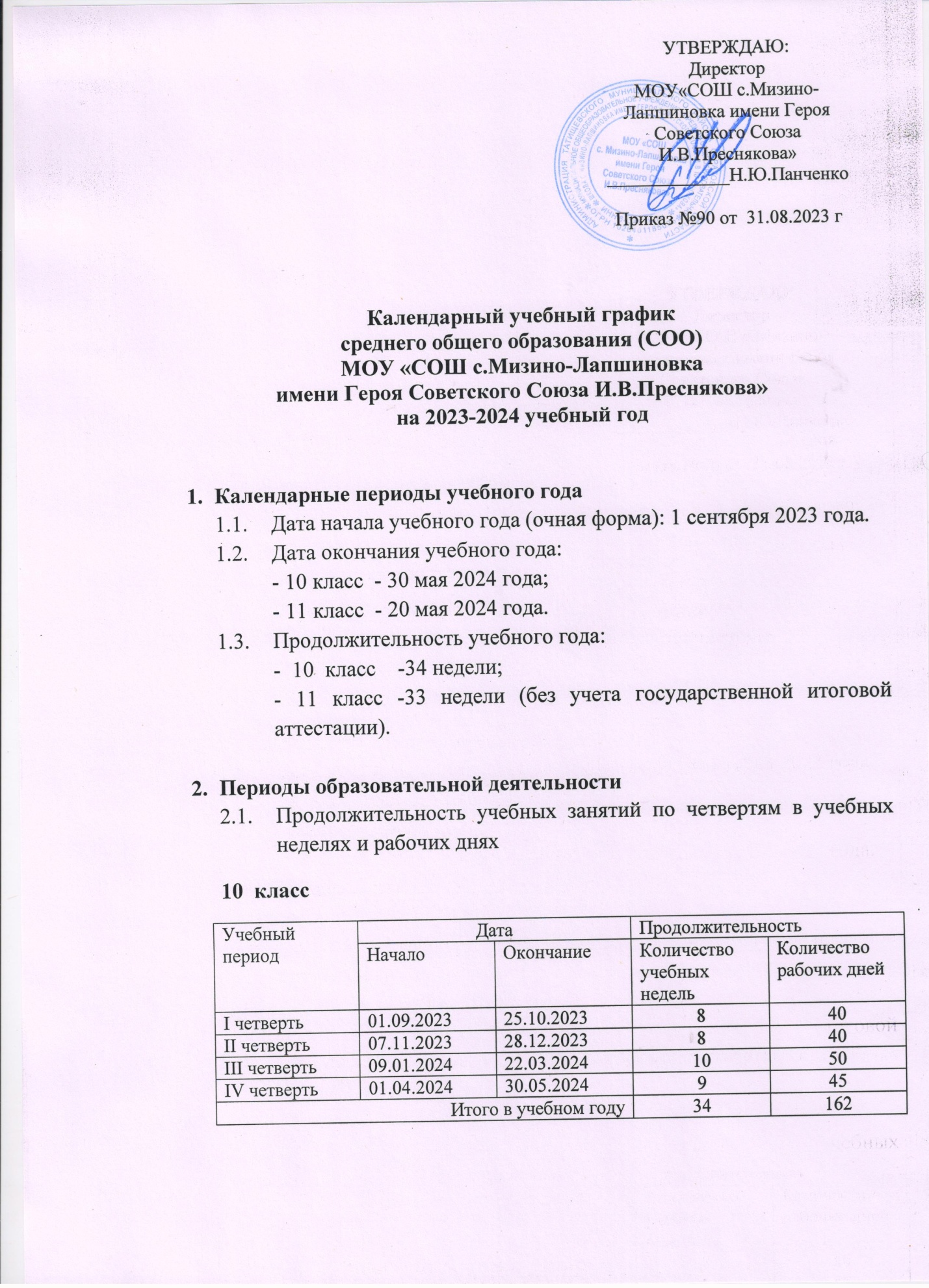  11 классПродолжительность каникул, праздничных и выходных дней10  класс11 класс Режим работы:Распределение образовательной недельной нагрузкиРасписание звонков и перемен	10-11 классыОрганизация промежуточной аттестацииПромежуточная аттестация в 10 классе  осуществляется в период с 20.04.2024 г по 20.05.2024 г  без  прекращения образовательной деятельности.Учебные сборы для юношей 10 классаПродолжительность учебных сборов – 5 дней.Учебные сборы проводятся в сроки, установленные Постановлением администрации Татищевского муниципального района.Учебный периодДатаДатаПродолжительностьПродолжительностьУчебный периодНачало ОкончаниеКоличество учебных недельКоличество рабочих днейI четверть01.09.202325.10.2023840II четверть07.11.202328.12.2023840III четверть09.01.202422.03.20241050IV четверть01.04.202420.05.2024835ГИА20.05.202420.06.2024Итого в учебном годуИтого в учебном годуИтого в учебном году33165Каникулярный периодДатаДатаПродолжительность(календарные дни)Каникулярный периодНачалоОкончаниеПродолжительность(календарные дни)Осенние каникулы26.10.202303.11.20239Зимние каникулы29.12.202306.01.20249Весенние каникулы23.03.202431.03.20249Летние каникулы20.06.202431.08.202492Праздничные дниПраздничные дниПраздничные дни4Выходные дниВыходные дниВыходные дни70ИтогоИтогоИтого197Каникулярный периодДатаДатаПродолжительность(календарные дни)Каникулярный периодНачалоОкончаниеПродолжительность(календарные дни)Осенние каникулы26.10.202303.11.20239Зимние каникулы29.12.202306.01.20249Весенние каникулы23.03.202431.03.20249Летние каникулы20.06.202431.08.202480Праздничные дниПраздничные дниПраздничные дни4Выходные дниВыходные дниВыходные дни70ИтогоИтогоИтого185Период учебной деятельности10-11 классыУчебная неделя5 днейУрок40 минут Перерыв10-20 минутПромежуточная аттестацияапрель-май 2024 г по графикуОбразовательная деятельностьНедельная нагрузка (5-дневная учебная неделя) в часахНедельная нагрузка (5-дневная учебная неделя) в часахОбразовательная деятельность10 класс11 классУрочная деятельность3434Внеурочная деятельность 22УрокПродолжительность урока (мин)Продолжительность перемены (мин)1 урок 08.30-09.1010 минут2 урок09.20-10.0020 минут3 урок10.20-11.0015 минут4 урок11.15-11.5515 минут5 урок12.10-12.5015 минут6 урок13.05-13.4510 минут7 урок13.55-14.35-